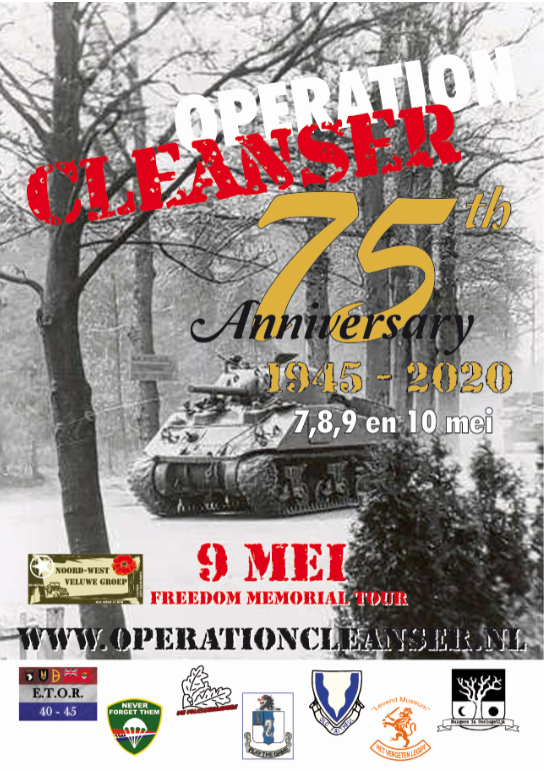 
INSCHRIJF FORMULIER OPERATION CLEANSER 2020Kosten deelname per persoon:  17,50 euro                                                                       Hiervoor krijg je tijdens het evenement goede maaltijden aangebonden waaronder een gezellige BBQ (donderdag t/m zaterdag ontbijt en avondmaal, zondag ontbijt).Als je geen gebruik wenst te maken van de maaltijden zijn de kosten voor deelname slechts5 euro                                                                       Deelname maaltijden JA/NEE (doorhalen of verwijderen wat NIET van toepassing is)Betaling voorafgaand aan het evenement op bankrekening IBAN: NL54RBRB0946517010 tnv Oranjevereniging Voorthuizen, ovv Cleanser 2020 (naam deelnemer(s)/vereniging en/of groep).Wapenverlof moet tijdens het evenement op verzoek kunnen worden getoond.BijzonderhedenContactpersoon en telefoonnummer bij eventuele calamiteiten Andere bijzonderheden bv vegetarisch eten, medicijnen en allergieën 
DATUM	:______/________/ 20____    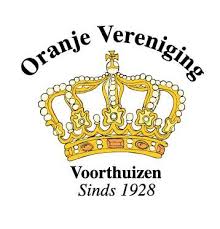 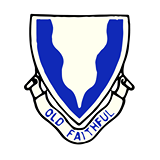 
DEELNEMERClubnaamCommandant/coördinatorNaamAdresPostcodeWoonplaatsTelefoonMob telE-mailadresGezelschap & wapensGezelschap & wapensaantal deelnemers:aantal deelnemers:Naam deelnemerNaam deelnemerrangUnitVerlofnummerVerlofnummerVerlofnummerWapensWapensserienummersVoertuigenVoertuigenVoertuig 1 (merk + type)Voertuig 1 (merk + type)KentekenVoertuig 2 (merk + type)Voertuig 2 (merk + type)KentekenVoertuig 3 (merk + type)Voertuig 3 (merk + type)KentekenVoertuig 4 (merk + type)Voertuig 4 (merk + type)KentekenVoertuig 5 (merk + type)Voertuig 5 (merk + type)KentekenBivakBivakBivakType tent en aantal		Type tent en aantal		Type tent en aantal		12345Extra ruimte voor display in m2Extra ruimte voor display in m2Extra ruimte voor display in m2Geschat totaal oppervlak bivak in Geschat totaal oppervlak bivak in Geschat totaal oppervlak bivak in 				m2				m2				m2